Тиждень № 10Тема тижня. Водичко, водичко, умий діткам личко.Предмет «Я досліджую світ». Досліди на визначення властивостей  води (без запаху ,прозора, без смаку, три стани, розчиняє сіль ,цукор, оцет, не розчиняє олії, піску, камінців )
     2. Предмет «Українська мова». Закріплення вивченої букви «ка» ,робота в групах (викладання букви «ка» з ЛЕГО і магнітного конструктора).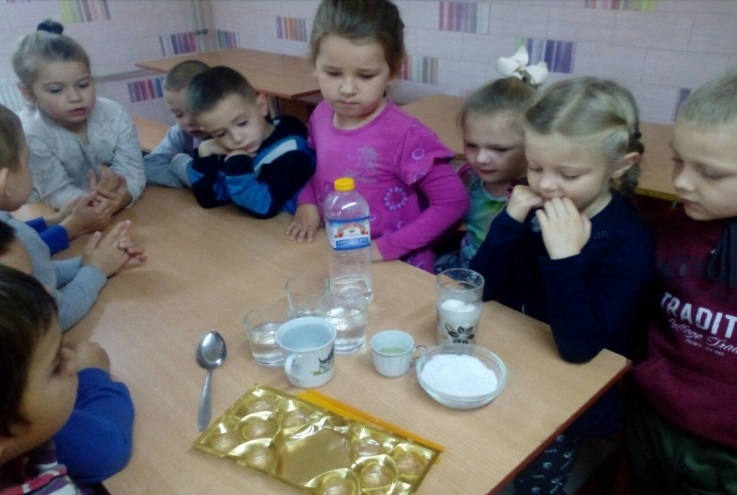 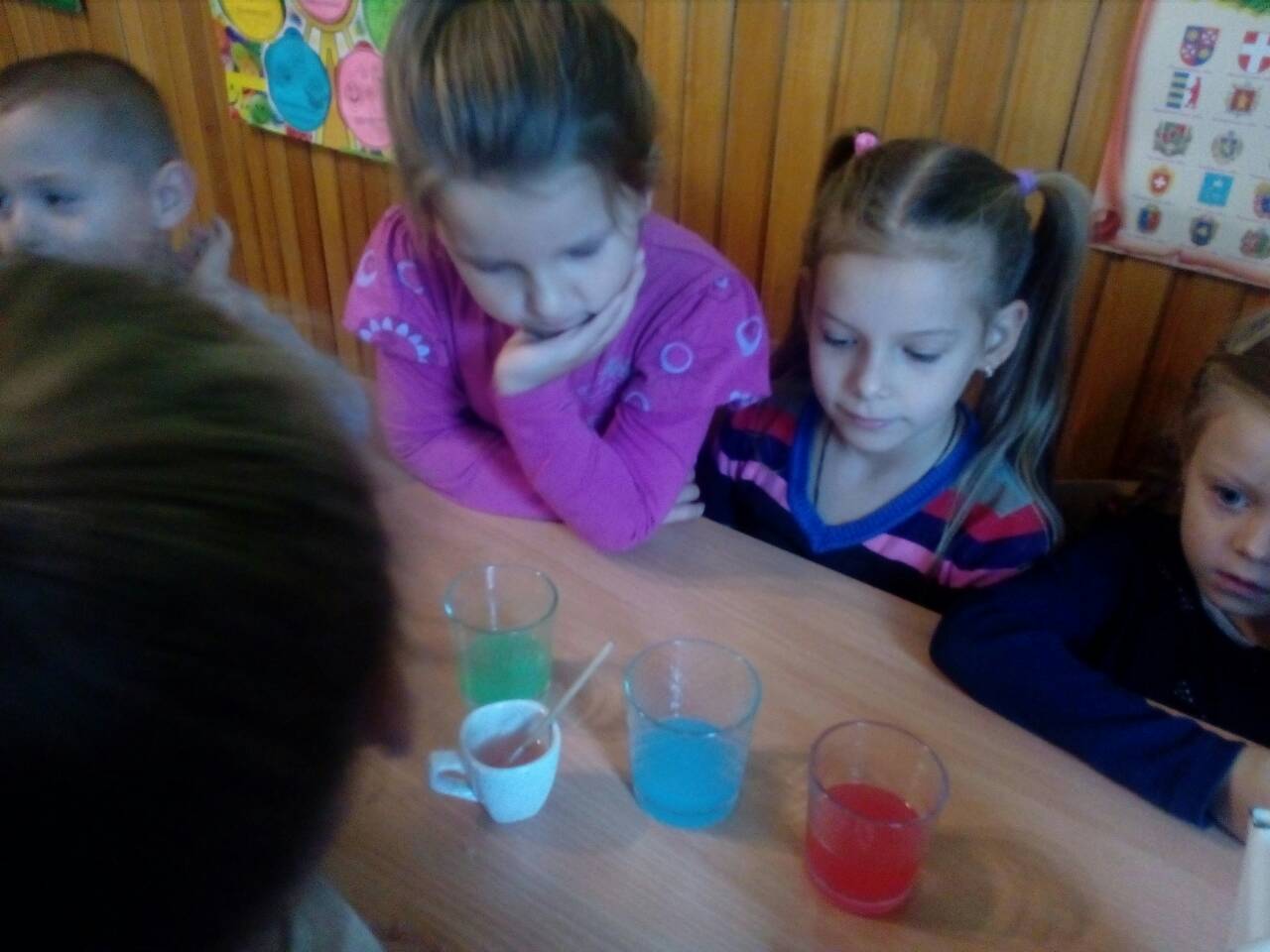 Щоденні 5. «Читання для себе». 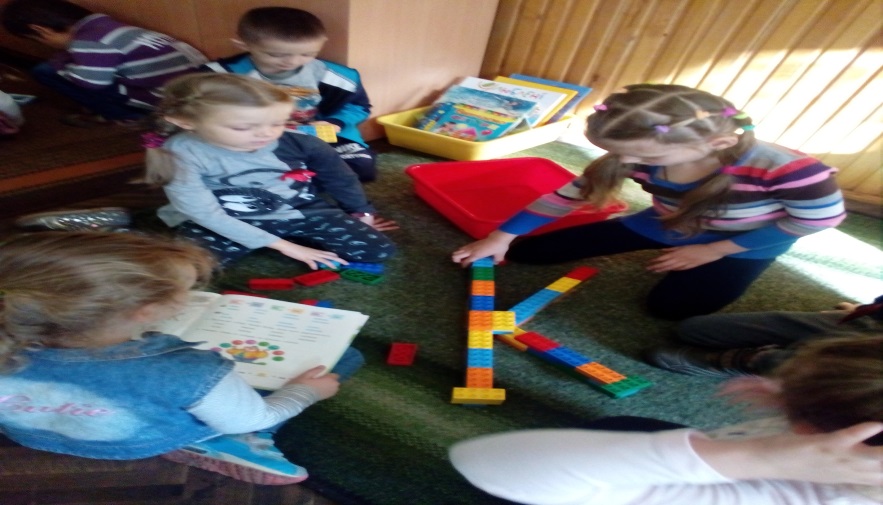 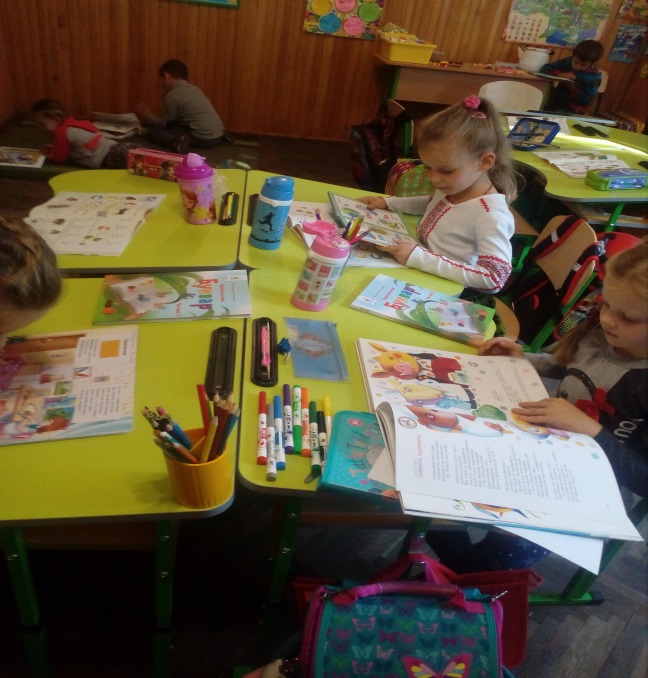 